 	В соответствии с Федеральным законом от 06.10.2003  № 131-ФЗ «Об общих принципах организации местного самоуправления в Российской Федерации», Градостроительным кодексом Российской Федерации от 29.12.2004 №190-ФЗ, Земельным Кодексом Российской Федерации от 25.10.2001 №136-ФЗ, Законом Чувашской Республики  «О регулировании градостроительной деятельности в Чувашской Республике» от 04.06.2007 №11,  руководствуясь Генеральным планом Александровского сельского поселения, утвержденным решением Собранием депутатов Александровского сельского поселения от 04.02.2009г. №С-22/2, Уставом Александровского сельского поселения Моргаушского района  Чувашской Республики и  в целях устойчивого развития территории Александровского сельского поселения Моргаушского района  Чувашской Республики,  Собрание депутатов  Александровского сельского поселения  Моргаушского района  Чувашской Республики решило:   	Внести в решение собрания депутатов Александровского сельского поселения Моргаушского района Чувашской Республики от 09.01.2017 №С-15/1 «Об утверждении Правил землепользования и застройки Александровского сельского поселения Моргаушского района Чувашской Республики»  (далее - Правила) следующие изменения:а)    Раздел III. Градостроительные регламенты Правил изложить в новой редакции:«РАЗДЕЛ III. ГРАДОСТРОИТЕЛЬНЫЕ РЕГЛАМЕНТЫСтатья 37. Требования градостроительных регламентов1. Градостроительным регламентом определяется правовой режим земельных участков, равно как всего, что находится над и под поверхностью земельных участков и используется в процессе их застройки и последующей эксплуатации объектов капитального строительства.2. При использовании и застройке земельных участков соблюдение требований градостроительных регламентов является обязательным наряду с требованиями технических регламентов, санитарных норм, республиканских и (или) местных нормативов градостроительного проектирования, публичных сервитутов, предельных параметров, ограничений использования земельных участков и объектов капитального строительства, установленных в зонах с особыми условиями использования территории и другими требованиями, установленными в соответствии  с действующим законодательством.3. Градостроительные регламенты установлены с учётом:1) фактического использования земельных участков и объектов капитального строительства в границах территориальной зоны;2) возможности сочетания в пределах одной территориальной зоны различных видов существующего и планируемого использования земельных участков и объектов капитального строительства;3) функциональных зон и характеристик их планируемого развития, определённых генеральным планом;4) видов территориальных зон;5) требований охраны объектов культурного наследия, а также особо охраняемых природных территорий, иных природных объектов.4. Применительно к каждой территориальной зоне статьями 41 - 47 настоящих Правил  к земельным участкам и объектам капитального строительства установлены градостроительные регламенты по видам разрешённого использования земельных участков и объектов капитального строительства; предельным (минимальным и (или) максимальным) размерам земельных участков и предельным параметрам разрешённого строительства, реконструкции объектов капитального строительства, а также ограничениям использования земельных участков и объектов капитального строительства, установленным в соответствии с законодательством Российской Федерации (таблицы 3-11).5. Применительно ко всем территориальным зонам статьей 39 настоящих Правил  для объектов жилищного строительства, учреждений и предприятий обслуживания установлены параметры минимального количества машино-мест для временного хранения легковых автомобилей, минимальных отступов зданий, строений, сооружений от границ соседних земельных участков, от красных линий улиц, красных линий проездов,  допустимой площади озелененной территории земельных участков (таблица 2).6. Для каждого земельного участка и объекта капитального строительства, считается разрешённым такое использование, которое соответствует градостроительному регламенту, предельным параметрам разрешённого строительства, реконструкции объектов капитального строительства и с обязательным учётом ограничений на использование объектов недвижимости.7. Действие градостроительного регламента распространяется на все земельные участки и объекты капитального строительства, расположенные в пределах границ территориальной зоны, обозначенной на карте градостроительного зонирования Александровского сельского поселения.8. Действие градостроительного регламента не распространяется на земельные участки:1) в границах территорий памятников и ансамблей, включенных в единый государственный реестр объектов культурного наследия (памятников истории и культуры) народов Российской Федерации, а также в границах территорий памятников или ансамблей, которые являются выявленными объектами культурного наследия;2) в границах территорий общего пользования;3) предназначенные для размещения линейных объектов и/или занятые линейными объектами;4) предоставленные для добычи полезных ископаемых.9. Градостроительные регламенты не установлены для земель лесного фонда, земель, покрытых поверхностными водами, земель запаса, земель особо охраняемых природных территорий (за исключением земель лечебно-оздоровительных местностей и курортов), сельскохозяйственных угодий в составе земель сельскохозяйственного назначения, земельных участков, расположенных в границах особых экономических зон и территорий опережающего социально-экономического развития.10. Земельные участки или объекты капитального строительства, созданные (образованные) в установленном порядке до введения в действие Правил, виды разрешённого использования, предельные (минимальные и (или) максимальные) размеры и предельные параметры которых не соответствуют градостроительному регламенту, могут использоваться без установления срока приведения их в соответствие с градостроительным регламентом, за исключением случаев, если использование таких земельных участков и объектов капитального строительства опасно для жизни или здоровья человека, для окружающей среды, объектов культурного наследия.11. Реконструкция указанных в части 10 настоящей статьи объектов капитального строительства может осуществляться только путём приведения таких объектов в соответствие с градостроительным регламентом или путём уменьшения их несоответствия предельным параметрам разрешённого строительства, реконструкции. Изменение видов разрешённого использования указанных земельных участков и объектов капитального строительства может осуществляться путём приведения их в соответствие с видами разрешённого использования земельных участков и объектов капитального строительства, установленными градостроительным регламентом.12. В случае если использование указанных в части 10 настоящей статьи земельных участков и объектов капитального строительства продолжается и опасно для жизни или здоровья человека, для окружающей среды, объектов культурного наследия, в соответствии с федеральными законами может быть наложен запрет на использование таких земельных участков и объектов капитального строительства.13. Требования к использованию земельных участков и объектов капитального строительства, на которые распространяется действие градостроительного регламента, содержащиеся в градостроительных регламентах, указываются в градостроительных планах земельных участков.14. Объекты капитального строительства, созданные с нарушением требований градостроительных регламентов, являются самовольными постройками в соответствии со статьёй 222 Гражданского кодекса Российской Федерации.Статья 38. Требования к временному хранению индивидуальных транспортных средств и параметры земельных участков гаражей и открытых автостоянок, относящиеся ко всем территориальным зонамДля временного хранения легковых автомобилей следует предусматривать открытые стоянки из расчета не менее чем для 70% расчетного парка легкового автотранспорта в том числе:в жилых районах - 30%,в производственных зонах - 10%,в зонах отдыха - 15%.Размер земельных участков гаражей и открытых автостоянок следует принимать в кв.м/машино-место:для гаражей одноэтажных - 30 для наземных стоянок - 25В общественно-деловых зонах площадь участка для стоянки одного автомобиля на автостоянках следует уменьшать до 22,5 кв.м, а при примыкании участков к проезжей части улиц и проездов - до 18,0 кв.м. на автомобиль.На каждой стоянке (остановке) транспортных средств, в том числе около объектов социальной, инженерной и транспортной инфраструктур (жилых, общественных и производственных зданий, строений и сооружений, включая те, в которых расположены физкультурно-спортивные организации, организации культуры и другие организации), мест отдыха, выделяется не менее 10 процентов мест (но не менее одного места) для бесплатной парковки транспортных средств, управляемых инвалидами I, II групп, а также инвалидами III группы в порядке, установленном Правительством Российской Федерации, и транспортных средств, перевозящих таких инвалидов и (или) детей-инвалидов. На указанных транспортных средствах должен быть установлен опознавательный знак "Инвалид". Порядок выдачи опознавательного знака "Инвалид" для индивидуального использования устанавливается уполномоченным Правительством Российской Федерации федеральным органом исполнительной власти. Указанные места для парковки не должны занимать иные транспортные средства.Статья 39. Параметры допустимой площади озелененной территории земельных участков, относящиеся ко всем территориальным зонамТаблица №2. Допустимые площади озелененной территории земельных участков.Примечание:1. К озелененной территории земельного участка относятся части участков, которые не застроены объектами капитального строительства, не заняты временными сооружениями, водоемами и акваториями, тротуарами или проездами с твердым покрытием и при этом покрыты зелеными насаждениями (древесной, кустарниковой и травянистой растительностью), доступными для всех пользователей объектов, расположенных на земельном участке;2. Озелененная территория земельного участка может быть оборудована: площадками для отдыха взрослых, детскими площадками; открытыми спортивными площадками; площадками для выгула собак; грунтовыми пешеходными дорожками; другими подобными объектами. Площадь, занимаемая объектами, которыми может быть оборудована озелененная территория земельного участка, не должна превышать 50% площади озелененной территории;3. При совмещении на одном участке видов использования с различными требованиями к озеленению процент озеленения определяется по виду использования с максимальным значением;4. Требования к размерам и озеленению санитарно-защитных зон следует принимать в соответствии с техническими регламентами, СанПиНами и иными действующими нормативными документами, но не менее 60% территории земельного участка.5. Для объектов, не указанных в таблице, минимальная (максимальная) площадь озеленения определяется в соответствии с местными и (или) республиканскими нормативами градостроительного проектирования, требованиями технических регламентов, заданием на проектирование объектов и другими нормативными правовыми документами или по аналогии с видами использования, указанными в данной таблице.Статья 40. Градостроительный регламент жилой зоны.Зона застройки мало-  и среднеэтажными жилыми домами (Ж-1)Таблица №3. Виды разрешенного использования земельных участков и объектов капитального строительства, предельные размеры земельных участков и параметры разрешенного строительства, реконструкции объектов капитального строительства:Примечания:1. Виды разрешенного использования земельного участка установлены в соответствии с Классификатором видов разрешенного использования земельных участков, утвержденным уполномоченным федеральным органом исполнительной власти.2. Действие настоящего регламента не распространяется на земельные участки:а) в границах территорий памятников и ансамблей, включенных в единый государственный реестр объектов культурного наследия (памятников истории и культуры) народов Российской Федерации, а также в границах территорий памятников или ансамблей, которые являются выявленными объектами культурного наследия и решения о режиме содержания, параметрах реставрации, консервации, воссоздания, ремонта и приспособления которых принимаются в порядке, установленном законодательством Российской Федерации об охране культурного наследия;б) в границах территорий общего пользования;в) предназначенные для размещения линейных объектов и (или) занятые линейными объектами;г) предоставленные для добычи полезных ископаемых.	Зоны застройки индивидуальными жилыми домами (Ж-2)Таблица №4. Виды разрешенного использования земельных участков и объектов капитального строительства, предельные размеры земельных участков и параметры разрешенного строительства, реконструкции объектов капитального строительства:Примечания:1. Виды разрешенного использования земельного участка установлены в соответствии с Классификатором видов разрешенного использования земельных участков, утвержденным уполномоченным федеральным органом исполнительной власти.2. Нормы предоставления земельных участков гражданам в собственность (за плату или бесплатно), в аренду из земель, находящихся в государственной или муниципальной собственности для индивидуального строительства, личного подсобного хозяйства, дачного строительства, садоводства, огородничества, устанавливаются Законом Чувашской Республики и решением Собрания депутатов МО - Александровское сельское поселение.3. Минимальная ширина земельного участка для  индивидуального жилищного строительства, ведения личного подсобного хозяйства по уличному фронту не менее – 20 метров.    4. Отступ от красной линии до линии застройки при новом строительстве составляет не менее 5 метров.5. Требования к ограждениям земельных участков индивидуальных жилых домов со стороны улицы:	а) максимальная высота ограждений – 1.8 метра;		б) ограждение в виде декоративного озеленения – 1,2 м;вид ограждения и его высота должны быть единообразными, как минимум на протяжении одного квартала, светопрозрачность допускается не менее 40 %; на границе с соседними участками ограждения должны быть решетчатыми или сетчатыми с целью минимального затемнения.6. Высота вспомогательных зданий и сооружений:   а) до верха плоской кровли - не более 3м;   б) до конька скатной кровли - не более 5м.7. В целях наименьшего затенения соседних участков расстояние от дома, хозяйственных построек, и сооружений до границ соседних участков, расположенных с востока, севера и запада и промежуточных положений, должно составлять не менее 0,5 высоты указанных строений (сооружений), измеренной от планировочной отметки земли до конька крыши (до верхней отметки сооружений) с соблюдением следующих минимальных планировочных и нормативных требований к размещению: - расстояние между фронтальной границей участка и основным строением - от 3м до 15 м;- до границы соседнего участка расстояния по санитарно-бытовым и зооветеринарным по требованиям должны быть не менее:- от усадебного одно-, двухэтажного дома – 3 м;- от постройки для содержания скота и птицы – ;- от хозяйственных и прочих построек – ;- открытой стоянки - ;- отдельно стоящего гаража - .- от стволов высокорослых деревьев – ;- среднерослых – ;- от кустарника - ;- от открытой стоянки – ;- расстояние от полотна дороги до ограждения не менее ;- благоустройство придомовой территории со стороны улицы перед ограждением допускает озеленение не выше .;- при наличии расстояния между проезжей частью и ограждением более  допускается озеленение выше , воздушный проём от линии электропередач до верха озеленения не менее .Допускается блокировка хозяйственных построек на смежных приусадебных участках по взаимному согласию собственников жилого дома и в случаях, обусловленных историко-культурными охранными сервитутами, а также блокировка хозяйственных построек к основному строению.Вспомогательные строения, за исключением гаражей, размещать со стороны улиц не допускается. Ограничения, связанные с размещением оконных проемов, выходящих на соседние землевладения: расстояния от окон жилых помещений до хозяйственных и прочих строений, расположенных на соседних участках, должно быть не менее .8. Действие настоящего регламента не распространяется на земельные участки:а) в границах территорий памятников и ансамблей, включенных в единый государственный реестр объектов культурного наследия (памятников истории и культуры) народов Российской Федерации, а также в границах территорий памятников или ансамблей, которые являются выявленными объектами культурного наследия и решения о режиме содержания, параметрах реставрации, консервации, воссоздания, ремонта и приспособления которых принимаются в порядке, установленном законодательством Российской Федерации об охране культурного наследия;б) в границах территорий общего пользования;в) предназначенные для размещения линейных объектов и (или) занятые линейными объектами;г) предоставленные для добычи полезных ископаемых.Статья 41. Градостроительный регламент общественно деловой зоныЗона общественно-делового назначения (О-1)Таблица № 5. Виды разрешенного использования земельных участков и объектов капитального строительства, предельные размеры земельных участков и параметры разрешенного строительства, реконструкции объектов капитального строительства:Примечания:1. Виды разрешенного использования земельного участка установлены в соответствии с Классификатором видов разрешенного использования земельных участков, утвержденным уполномоченным федеральным органом исполнительной власти.2. Действие настоящего регламента не распространяется на земельные участки:а) в границах территорий памятников и ансамблей, включенных в единый государственный реестр объектов культурного наследия (памятников истории и культуры) народов Российской Федерации, а также в границах территорий памятников или ансамблей, которые являются выявленными объектами культурного наследия и решения о режиме содержания, параметрах реставрации, консервации, воссоздания, ремонта и приспособления которых принимаются в порядке, установленном законодательством Российской Федерации об охране культурного наследия;б) в границах территорий общего пользования;в) предназначенные для размещения линейных объектов и (или) занятые линейными объектами;г) предоставленные для добычи полезных ископаемых.Статья 42. Градостроительный регламент производственной зоныЗона производственных объектов (П-1)Таблица № 6. Виды разрешенного использования земельных участков и объектов капитального строительства, предельные размеры земельных участков и параметры разрешенного строительства, реконструкции объектов капитального строительства:Примечания:1. Виды разрешенного использования земельного участка установлены в соответствии с Классификатором видов разрешенного использования земельных участков, утвержденным уполномоченным федеральным органом исполнительной власти.2. Не допускается размещать объекты по производству лекарственных веществ, лекарственных средств и (или) лекарственных форм, объекты пищевых отраслей промышленности в санитарно-защитной зоне и на территории объектов других отраслей промышленности.3. Не допускается размещать склады сырья и полупродуктов для фармацевтических предприятий, оптовые склады продовольственного сырья и пищевых продуктов в санитарно-защитной зоне и на территории объектов других отраслей промышленности.Статья 43. Градостроительный регламент рекреационной зоныЗона рекреационного назначения (Р-1)Таблица № 7. Виды разрешенного использования земельных участков и объектов капитального строительства, предельные размеры земельных участков и параметры разрешенного строительства, реконструкции объектов капитального строительства:Примечания:1. Виды разрешенного использования земельного участка установлены в соответствии с Классификатором видов разрешенного использования земельных участков, утвержденным уполномоченным федеральным органом исполнительной власти.2. Использование земельных участков и объектов капитального строительства в границах водоохранных зон и прибрежных защитных полос следует осуществлять в соответствии с требованиями статьи 65 Водного кодекса Российской Федерации.Статья 44. Зона сельскохозяйственного использованияЗона сельскохозяйственных предприятий (СХ-2)Таблица № 8. Виды разрешенного использования земельных участков и объектов капитального строительства, предельные размеры земельных участков и параметры разрешенного строительства, реконструкции объектов капитального строительства:Примечания:1. Виды разрешенного использования земельного участка установлены в соответствии с Классификатором видов разрешенного использования земельных участков, утвержденным уполномоченным федеральным органом исполнительной власти.2. Размер полевых участков личных подсобных хозяйств, предоставляемых гражданину в собственность из находящихся в государственной или муниципальной собственности земель устанавливается Законом Чувашской Республики и решениями представительного органа местного самоуправления муниципального образования.Зона садоводства, огородничества (СХ-3)Таблица № 9. Виды разрешенного использования земельных участков и объектов капитального строительства, предельные размеры земельных участков и параметры разрешенного строительства, реконструкции объектов капитального строительства:Примечания:1. Виды разрешенного использования земельного участка установлены в соответствии с Классификатором видов разрешенного использования земельных участков, утвержденным уполномоченным федеральным органом исполнительной власти.2. Площадь садовых или огородных земельных участков определяется как произведение количества членов садоводческого или огороднического некоммерческого объединения и установленного предельного максимального размера таких земельных участков.3. Площадь земельных участков, подлежащих отнесению к имуществу общего пользования, определяется в размере двадцати пяти процентов площади садовых или огородных земельных участков.4. Организация и застройка территории садоводческого или дачного некоммерческого объединения, раздел земельного участка, предоставленного соответствующему объединению, осуществляются на основании проекта планировки территории и проекта межевания территории.5. Возведение строений и сооружений в садоводческом, огородническом или дачном некоммерческом объединении осуществляется в соответствии с проектом планировки территории и (или) проектом межевания территории, а также градостроительным регламентом.6. На земельных участках, предоставленных для ведения огородничества могут размещаться только некапитальные жилые и хозяйственные строения и сооружения. Этажность некапитального жилого строения – один этаж.7. Высота гаражей на земельных участках  для ведения садоводства и дачного хозяйства – до 3 м до верха плоской крыши и до 5 м  - до конька скатной кровли.8. Не допускается размещение территорий для ведения огородничества, садоводства, дачного хозяйства в санитарно-защитных и охранных зонах.9. В случае нахождения территорий садоводческих, огороднических или дачных некоммерческих объединений граждан в границах водоохранных зон необходимо обеспечить их оборудование сооружениями, обеспечивающими охрану водных объектов от загрязнения, засорения, заиления и истощения вод в соответствии с водным законодательством и законодательством в области охраны окружающей среды.Допускается применение приемников, изготовленных из водонепроницаемых материалов, предотвращающих поступление загрязняющих веществ, иных веществ и микроорганизмов в окружающую среду.Статья 45. Градостроительный регламент зоны специального назначенияЗона специального назначения, связанная с захоронениями (Сп-1)Таблица № 10. Виды разрешенного использования земельных участков и объектов капитального строительства, предельные размеры земельных участков и параметры разрешенного строительства, реконструкции объектов капитального строительства:Примечания:1. Виды разрешенного использования земельного участка установлены в соответствии с Классификатором видов разрешенного использования земельных участков, утвержденным уполномоченным федеральным органом исполнительной власти.2. Размер земельного участка для сельского кладбища не может превышать 10 га. Использование земельных участков осуществлять в соответствии с требованиями Федерального закона от 12.01.1996 №8 «О погребении и похоронном деле» и гигиеническими требованиями к размещению, устройству и содержанию кладбищ, зданий и сооружений похоронного назначения.3. Скотомогильники (биотермические ямы) следует размещать на сухом возвышенном участке земли площадью не менее 600 м2. Уровень стояния грунтовых вод должен быть не менее 2 м от поверхности земли.4. Использование земельных участков для захоронения и сортировке бытового мусора и отходов осуществлять в соответствии с гигиеническими требованиями к устройству и содержанию полигонов твердых бытовых отходов.5. Использование земельных участков осуществлять в соответствии с требованиями «СП 2.1.7.1038-01. 2.1.7. Почва, очистка населенных мест, отходы производства и потребления, санитарная охрана почвы. Гигиенические требования к устройству и содержанию полигонов для твердых бытовых отходов. Санитарные правила».6. Запрещается захоронение отходов в границах населенных пунктов.Статья 46. Градостроительный регламент зоны транспортной и инженерной инфраструктурыЗона транспортной инфраструктуры (Т-1)Таблица № 11. Виды разрешенного использования земельных участков и объектов капитального строительства, предельные размеры земельных участков и параметры разрешенного строительства, реконструкции объектов капитального строительства:Примечания:1. Виды разрешенного использования земельного участка установлены в соответствии с Классификатором видов разрешенного использования земельных участков, утвержденным уполномоченным федеральным органом исполнительной власти.2. Использование земельных участков осуществлять в соответствии с Постановлением Правительства РФ от 12.10.2006 № 611 «О порядке установления и использования полос отвода и охранных зон железных дорог», Приказом Министерства транспорта РФ от 06.08.2008 № 126 «Об утверждении Норм отвода земельных участков, необходимых для формирования полосы отвода железных дорог, а также норм расчета охранных зон железных дорог».3. Размещение линий связи, линий электропередачи, радиотехнических и других объектов, которые могут угрожать безопасности полетов воздушных судов или создавать помехи в работе радиотехнического оборудования, устанавливаемого на аэродроме, должно быть согласовано с собственником аэродрома и осуществляться в соответствии с воздушным законодательством РФ.4. Использование земельного участка, расположенного в пределах береговой полосы водного объекта общего пользования, допускается при условии обеспечения свободного доступа граждан к водному объекту общего пользования и его береговой полосе.Зона инженерной инфраструктуры (И-1)Таблица № 12. Виды разрешенного использования земельных участков и объектов капитального строительства, предельные размеры земельных участков и параметры разрешенного строительства, реконструкции объектов капитального строительства:Примечания:Виды разрешенного использования земельного участка установлены в соответствии с Классификатором видов разрешенного использования земельных участков, утвержденным уполномоченным федеральным органом исполнительной власти.Статья 47. Земли, градостроительный регламент на которые не разрабатываетсяСельскохозяйственные угодья из состава земель сельскохозяйственного назначения  (СХ-1)Таблица № 13Использование земельных участков в данной зоне регламентируется Земельным кодексом РФ, Градостроительным кодексом, Федеральным законом от 21.12.2004 N 172-ФЗ "О переводе земель или земельных участков из одной категории в другую", Федеральным законом" Об обороте земель сельскохозяйственного назначения" и другими законодательными актами федерального, регионального и местного законодательства в сфере использования земель сельскохозяйственного назначения.Размер полевых участков личных подсобных хозяйств, предоставляемых гражданину в собственность из находящихся в государственной или муниципальной собственности земель устанавливается Законом Чувашской Республики и решениями представительного органа местного самоуправления муниципального образования.Земли, покрытые поверхностными водами (В)Таблица № 14Использование земельных участков в данной зоне регламентируется Водным кодексом, Градостроительным кодексом РФ, Земельным кодексом РФ и другими законодательными актами федерального, регионального и местного законодательства в сфере использования земель, покрытых поверхностными водами.Земли лесного фонда (Л)Таблица № 15Использование земельных участков в данной зоне регламентируется Лесным кодексом РФ, Градостроительным кодексом РФ, Земельным кодексом РФ и другими законодательными актами федерального, регионального и местного законодательства в сфере использования лесных ресурсов.Особенности использования, охраны, защиты, воспроизводства защитных лесов, эксплуатационных лесов и резервных лесов устанавливаются статьями 102 - 109 Лесного кодекса РФ.». 2. Настоящее решение вступает в силу после его официального опубликования.Глава Александровского сельского поселения                           С.Г.НикифороваЧӑваш Республики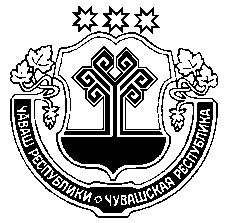 Муркаш районӗУйкас Янасал ялпоселенийӗн депутачĕсен пухăвĕЙЫШӐНУЧӑваш РеспубликиМуркаш районӗУйкас Янасал ялпоселенийӗн депутачĕсен пухăвĕЙЫШӐНУЧӑваш РеспубликиМуркаш районӗУйкас Янасал ялпоселенийӗн депутачĕсен пухăвĕЙЫШӐНУЧувашская РеспубликаМоргаушский районСобрание депутатовАлександровскогосельского поселенияРЕШЕНИЕЧувашская РеспубликаМоргаушский районСобрание депутатовАлександровскогосельского поселенияРЕШЕНИЕЧувашская РеспубликаМоргаушский районСобрание депутатовАлександровскогосельского поселенияРЕШЕНИЕЧувашская РеспубликаМоргаушский районСобрание депутатовАлександровскогосельского поселенияРЕШЕНИЕ09.06.2018ç. №С-34/109.06.2018г. №С-34/1С-34/1Ваҫкасси ялӗВаҫкасси ялӗВаҫкасси ялӗдеревня Васькинодеревня Васькинодеревня Васькинодеревня ВаськиноО внесении изменений в решение Собрания депутатов Александровского сельского поселения Моргаушского района Чувашской Республики от 09.01.2017 №С-15/1 «Об утверждении Правил землепользования и застройки Александровского сельского поселения Моргаушского района Чувашской Республики»О внесении изменений в решение Собрания депутатов Александровского сельского поселения Моргаушского района Чувашской Республики от 09.01.2017 №С-15/1 «Об утверждении Правил землепользования и застройки Александровского сельского поселения Моргаушского района Чувашской Республики»О внесении изменений в решение Собрания депутатов Александровского сельского поселения Моргаушского района Чувашской Республики от 09.01.2017 №С-15/1 «Об утверждении Правил землепользования и застройки Александровского сельского поселения Моргаушского района Чувашской Республики»О внесении изменений в решение Собрания депутатов Александровского сельского поселения Моргаушского района Чувашской Республики от 09.01.2017 №С-15/1 «Об утверждении Правил землепользования и застройки Александровского сельского поселения Моргаушского района Чувашской Республики»О внесении изменений в решение Собрания депутатов Александровского сельского поселения Моргаушского района Чувашской Республики от 09.01.2017 №С-15/1 «Об утверждении Правил землепользования и застройки Александровского сельского поселения Моргаушского района Чувашской Республики»О внесении изменений в решение Собрания депутатов Александровского сельского поселения Моргаушского района Чувашской Республики от 09.01.2017 №С-15/1 «Об утверждении Правил землепользования и застройки Александровского сельского поселения Моргаушского района Чувашской Республики»О внесении изменений в решение Собрания депутатов Александровского сельского поселения Моргаушского района Чувашской Республики от 09.01.2017 №С-15/1 «Об утверждении Правил землепользования и застройки Александровского сельского поселения Моргаушского района Чувашской Республики»О внесении изменений в решение Собрания депутатов Александровского сельского поселения Моргаушского района Чувашской Республики от 09.01.2017 №С-15/1 «Об утверждении Правил землепользования и застройки Александровского сельского поселения Моргаушского района Чувашской Республики»№п/п№п/пВид использованияПлощадь озелененной территории, в процентах (%)122331.Индивидуальные жилые дома, садовые участки, дачиИндивидуальные жилые дома, садовые участки, дачи≥ 40≥ 402.Многоквартирные жилые домаМногоквартирные жилые дома≥ 25≥ 253.Детские дошкольные и общеобразовательные учреждения.Детские дошкольные и общеобразовательные учреждения.≥ 50≥ 504.Прочие объекты, в т.ч производственные предприятия за исключением объектов коммунального хозяйства, объектов сельскохозяйственного использования, объектов транспорта.Прочие объекты, в т.ч производственные предприятия за исключением объектов коммунального хозяйства, объектов сельскохозяйственного использования, объектов транспорта.≤ 15≤ 155.Объекты коммунального хозяйства, объекты сельскохозяйственного использования, объекты транспорта, специальные парки (зоопарки, ботанические сады). Объекты коммунального хозяйства, объекты сельскохозяйственного использования, объекты транспорта, специальные парки (зоопарки, ботанические сады). не установленоне установлено6.Парки, скверы, зоны отдыхаПарки, скверы, зоны отдыхав соответствии с местными нормативами градостроительного проектированияв соответствии с местными нормативами градостроительного проектирования№п/пКод (числовое обозначение)в соответствии с КлассификаторомВид разрешенного использования земельного участка (в соответствии с Классификатором видов разрешенного использования земельных участков, утвержденным уполномоченным федеральным органом исполнительной власти)Параметры разрешенного строительства, реконструкции объектов капстроительстваПараметры разрешенного строительства, реконструкции объектов капстроительстваПараметры разрешенного строительства, реконструкции объектов капстроительстваПараметры разрешенного строительства, реконструкции объектов капстроительства№п/пКод (числовое обозначение)в соответствии с КлассификаторомВид разрешенного использования земельного участка (в соответствии с Классификатором видов разрешенного использования земельных участков, утвержденным уполномоченным федеральным органом исполнительной власти)Предельная этажность зданий, строений, сооружений, этажПредельные размеры земельных участков (мин.-макс.), гаМаксимальный процент застройки, %Иные показатели1234567Основные виды и параметры разрешенного использования земельных участков и объектов капитального строительстваОсновные виды и параметры разрешенного использования земельных участков и объектов капитального строительстваОсновные виды и параметры разрешенного использования земельных участков и объектов капитального строительстваОсновные виды и параметры разрешенного использования земельных участков и объектов капитального строительстваОсновные виды и параметры разрешенного использования земельных участков и объектов капитального строительстваОсновные виды и параметры разрешенного использования земельных участков и объектов капитального строительстваОсновные виды и параметры разрешенного использования земельных участков и объектов капитального строительства12.1.1Малоэтажная многоквартирная жилая застройка4мин. 0,1250322.3Блокированная жилая застройка3мин. 0,0340332.5Среднеэтажная жилая застройка8мин. 0,1250342.7.1Объекты гаражного назначения1мин. 0,00380153.1Коммунальное обслуживание1мин. 0,00280163.2Социальное обслуживание2мин. 0,00360373.3Бытовое обслуживание2мин. 0,00375383.4.1Амбулаторно-поликлиническое обслуживание2мин. 0,0260393.5.1Дошкольное, начальное и среднее общее образование2мин. 0,4303103.5.2Среднее и высшее профессиональное образование4мин. 1,0703113.6Культурное развитие2мин. 0,2703123.7Религиозное использование2мин. 0,003803133.8Общественное управление2мин.0,12603143.10.1Амбулаторное ветеринарное обслуживание2мин. 0,01603154.1Деловое управление2мин. 0,01603164.3Рынки2мин. 0,3803174.4Магазины2мин. 0,009601184.6Общественное питание2мин. 0,05603194.7Гостиничное обслуживание2мин. 0,05603204.9Обслуживание автотранспорта1мин. 0,06803215.1Спорт2мин. 0,3803226.8Связь (за исключением объектов связи, размещение которыхпредусмотрено кодом 3.1)h:10-70ммин. 0,068012312.0Земельные участки (территории) общего пользованияДействие градостроительного регламента не распространяетсяДействие градостроительного регламента не распространяетсяДействие градостроительного регламента не распространяетсяДействие градостроительного регламента не распространяетсяУсловно разрешенные виды и параметры использования земельных участков и объектов капитального строительстваУсловно разрешенные виды и параметры использования земельных участков и объектов капитального строительстваУсловно разрешенные виды и параметры использования земельных участков и объектов капитального строительстваУсловно разрешенные виды и параметры использования земельных участков и объектов капитального строительстваУсловно разрешенные виды и параметры использования земельных участков и объектов капитального строительстваУсловно разрешенные виды и параметры использования земельных участков и объектов капитального строительстваУсловно разрешенные виды и параметры использования земельных участков и объектов капитального строительства243.9Обеспечение научной деятельности8мин. 0,07603254.2Объекты торговли (торговые центры, торгово-развлекательные центры (комплексы)6мин. 0,08603264.8Развлечения4мин. 0,6603274.9.1Объекты придорожного сервиса2мин. 0,06803№п/пКод (числовое обозначение) в соответствии с КлассификаторомВид разрешенного использования земельного участка (в соответствии с Классификатором видов разрешенного использования земельных участков утвержденным уполномоченным федеральным органом исполнительной власти)Параметры разрешенного строительства, реконструкции объектов капстроительстваПараметры разрешенного строительства, реконструкции объектов капстроительстваПараметры разрешенного строительства, реконструкции объектов капстроительстваПараметры разрешенного строительства, реконструкции объектов капстроительства№п/пКод (числовое обозначение) в соответствии с КлассификаторомВид разрешенного использования земельного участка (в соответствии с Классификатором видов разрешенного использования земельных участков утвержденным уполномоченным федеральным органом исполнительной власти)Предельная этажность зданий, строений, сооружений, этажПредельные размеры земельных участков (мин.-макс.), гаМаксимальный процент застройки, %Минимальные отступы до границ смежного земельного участка1234567Основные виды и параметры разрешенного использования земельных участков и объектов капитального строительстваОсновные виды и параметры разрешенного использования земельных участков и объектов капитального строительстваОсновные виды и параметры разрешенного использования земельных участков и объектов капитального строительстваОсновные виды и параметры разрешенного использования земельных участков и объектов капитального строительстваОсновные виды и параметры разрешенного использования земельных участков и объектов капитального строительстваОсновные виды и параметры разрешенного использования земельных участков и объектов капитального строительстваОсновные виды и параметры разрешенного использования земельных участков и объектов капитального строительства12.1Для индивидуального жилищного строительства30,03 -0,4050322.2Для ведения личного подсобного хозяйства30,05- 1,0030332.1.1Малоэтажная многоквартирная жилая застройка4мин.0,1250342.3Блокированная жилая застройка3мин. 0,03 403511.1Общее пользование водными объектами1мин.0,2601612.0Земельные участки (территории) общего пользованияДействие градостроительного регламента не распространяетсяДействие градостроительного регламента не распространяетсяДействие градостроительного регламента не распространяетсяДействие градостроительного регламента не распространяется713.1Ведение огородничества00,02-0,1500Условно разрешенные виды и параметры использования земельных участков и объектов капитального строительстваУсловно разрешенные виды и параметры использования земельных участков и объектов капитального строительстваУсловно разрешенные виды и параметры использования земельных участков и объектов капитального строительстваУсловно разрешенные виды и параметры использования земельных участков и объектов капитального строительстваУсловно разрешенные виды и параметры использования земельных участков и объектов капитального строительстваУсловно разрешенные виды и параметры использования земельных участков и объектов капитального строительстваУсловно разрешенные виды и параметры использования земельных участков и объектов капитального строительства82.7Обслуживание застройки жилой (объекты с видами  разрешенного использования  с кодами 3.1, 3.2, 3.3, 3.4, 3.4.1, 3.5.1, 3.6, 3.7, 3.10.1, 4.1, 4.3, 4.4, 4.6, 4.7, 4.9)2мин.0,0330194.5Банковская и страховая деятельность2мин.0,05603104.9.1Объекты придорожного сервиса2мин. 0,06803115.1Спорт2мин. 0,3803126.8Связь (за исключением объектов связи, размещение которых предусмотрено кодом 3.1)h:10-70 ммин. 0,02801№п/пКод (числовое обозначение) в соответствии с КлассификаторомВид разрешенного использования земельного участка (в соответствии с Классификатором видов разрешенного использования земельных участков, утвержденным уполномоченным федеральным органом исполнительной власти)Параметры разрешенного строительства, реконструкции объектов капстроительстваПараметры разрешенного строительства, реконструкции объектов капстроительстваПараметры разрешенного строительства, реконструкции объектов капстроительстваПараметры разрешенного строительства, реконструкции объектов капстроительства№п/пКод (числовое обозначение) в соответствии с КлассификаторомВид разрешенного использования земельного участка (в соответствии с Классификатором видов разрешенного использования земельных участков, утвержденным уполномоченным федеральным органом исполнительной власти)Предельная этажность зданий, строений, сооружений, этажПредельные размеры земельных участков (мин.-макс.), гаМаксимальный процент застройки, %Минимальные отступы до границ смежного земельного участка1234567Основные виды и параметры разрешенного использования земельных участков и объектов капитального строительстваОсновные виды и параметры разрешенного использования земельных участков и объектов капитального строительстваОсновные виды и параметры разрешенного использования земельных участков и объектов капитального строительстваОсновные виды и параметры разрешенного использования земельных участков и объектов капитального строительстваОсновные виды и параметры разрешенного использования земельных участков и объектов капитального строительстваОсновные виды и параметры разрешенного использования земельных участков и объектов капитального строительстваОсновные виды и параметры разрешенного использования земельных участков и объектов капитального строительства13.1Коммунальное обслуживание1мин. 0,00380123.2Социальное обслуживание2мин. 0,00360333.3Бытовое обслуживание2мин. 0,00375343.4.1Амбулаторно-поликлиническое обслуживание2мин. 0,0260353.4.2Стационарное медицинское обслуживание2мин. 1,060363.5.1Дошкольное, начальное и среднее общее образование 2мин. 0,430373.5.2Среднее и высшее профессиональное образование4мин. 2,470383.6Культурное развитие2мин. 0,270393.7Религиозное использование2мин. 0,003803103.8Общественное управление 2мин. 0,12603113.9Обеспечение научной деятельности2мин. 0,07603123.10.1Амбулаторное ветеринарное обслуживание2мин. 0,01603134.1Деловое управление2мин. 0,01603144.2Объекты торговли (торговые центры, торгово-развлекательные центры (комплексы )2мин. 0,08603154.3Рынки2мин. 0,02803164.4Магазины2мин. 0,009601174.5Банковская и страховая деятельность2мин. 0,05603184.6Общественное питание2мин. 0,05603194.7Гостиничное обслуживание2мин. 0,05603204.8Развлечения2мин. 0,3603215.1Спорт2мин. 0,3803226.8Связь (за исключением объектов связи, размещение которых предусмотрено кодом 3.1)h:10-70 ммин. 0.02801238.3Обеспечение внутреннего правопорядка2мин. 0,02603249.3Историко-культурная деятельность1мин. 0,17032512.0Земельные участки (территории) общего пользованияДействие градостроительного регламента не распространяетсяДействие градостроительного регламента не распространяетсяДействие градостроительного регламента не распространяетсяДействие градостроительного регламента не распространяетсяУсловно разрешенные виды и параметры использования земельных участков и объектов капитального строительстваУсловно разрешенные виды и параметры использования земельных участков и объектов капитального строительстваУсловно разрешенные виды и параметры использования земельных участков и объектов капитального строительстваУсловно разрешенные виды и параметры использования земельных участков и объектов капитального строительстваУсловно разрешенные виды и параметры использования земельных участков и объектов капитального строительстваУсловно разрешенные виды и параметры использования земельных участков и объектов капитального строительстваУсловно разрешенные виды и параметры использования земельных участков и объектов капитального строительства264.9.1Объекты придорожного сервиса2мин. 0,06801№п/пКод (числовое обозначение) в соответствии с КлассификаторомВид разрешенного использования земельного участка (в соответствии с Классификатором видов разрешенного использования земельных участков, утвержденным уполномоченным федеральным органом исполнительной власти)Параметры разрешенного строительства, реконструкции объектов капстроительстваПараметры разрешенного строительства, реконструкции объектов капстроительстваПараметры разрешенного строительства, реконструкции объектов капстроительстваПараметры разрешенного строительства, реконструкции объектов капстроительства№п/пКод (числовое обозначение) в соответствии с КлассификаторомВид разрешенного использования земельного участка (в соответствии с Классификатором видов разрешенного использования земельных участков, утвержденным уполномоченным федеральным органом исполнительной власти)Предельная этажность зданий, строений, сооружений, этажПредельные размеры земельных участков (мин.-макс.), гаМаксимальный процент застройки, %Минимальные отступы до границ смежного земельного участка1234567Основные виды и параметры разрешенного использования земельных участков и объектов капитального строительстваОсновные виды и параметры разрешенного использования земельных участков и объектов капитального строительстваОсновные виды и параметры разрешенного использования земельных участков и объектов капитального строительстваОсновные виды и параметры разрешенного использования земельных участков и объектов капитального строительстваОсновные виды и параметры разрешенного использования земельных участков и объектов капитального строительстваОсновные виды и параметры разрешенного использования земельных участков и объектов капитального строительстваОсновные виды и параметры разрешенного использования земельных участков и объектов капитального строительства11.15Хранение и переработка сельскохозяйственной продукции1мин. 0,175321.18Обеспечение сельскохозяйственного производства1мин. 0,275333.1Коммунальное обслуживание1мин. 0,00380144.9Обслуживание автотранспорта1мин. 0,00380154.9.1Объекты придорожного сервиса2мин. 0,0680166.0Производственная деятельность3мин. 0,275376.4Пищевая промышленность1мин. 0,575386.6Строительная промышленность1мин. 0,575396.7Энергетика1мин. 0,021000106.8Связь (за исключением объектов связи, размещение которых предусмотрено кодом 3.1)h:10-70 ммин. 0,02801118.3Обеспечение внутреннего правопорядка2мин. 0,026031210.1Заготовка древесины1мин. 0,51011310.3Заготовка лесных ресурсов1мин. 0,51011412.0Земельные участки (территории) общего пользованияДействие градостроительного регламента не распространяетсяДействие градостроительного регламента не распространяетсяДействие градостроительного регламента не распространяетсяДействие градостроительного регламента не распространяетсяУсловно разрешенные виды и параметры использования земельных участков и объектов капитального строительстваУсловно разрешенные виды и параметры использования земельных участков и объектов капитального строительстваУсловно разрешенные виды и параметры использования земельных участков и объектов капитального строительстваУсловно разрешенные виды и параметры использования земельных участков и объектов капитального строительстваУсловно разрешенные виды и параметры использования земельных участков и объектов капитального строительстваУсловно разрешенные виды и параметры использования земельных участков и объектов капитального строительстваУсловно разрешенные виды и параметры использования земельных участков и объектов капитального строительства154.10Выставочно-ярмарочная деятельность1мин. 0,3801166.2Тяжелая промышленность1мин. 0,5753176.2.1Автомобилестроительная промышленность1мин. 0,5753186.3Легкая промышленность1мин. 0,5753196.3.1Фармацевтическая промышленность1мин. 0,5753206.1Недропользование1мин. 0,5101216.5Нефтехимическая промышленность1мин. 1,0753226.11Целлюлозно-бумажная промышленность1мин. 0,5753Вспомогательные виды и параметры использования земельных участков и объектов капитального строительстваВспомогательные виды и параметры использования земельных участков и объектов капитального строительстваВспомогательные виды и параметры использования земельных участков и объектов капитального строительстваВспомогательные виды и параметры использования земельных участков и объектов капитального строительстваВспомогательные виды и параметры использования земельных участков и объектов капитального строительстваВспомогательные виды и параметры использования земельных участков и объектов капитального строительстваВспомогательные виды и параметры использования земельных участков и объектов капитального строительства234.4Магазины2мин. 0,009603244.6Общественное питание1мин. 0,05603256.9Склады1мин. 0,2751№п/пКод (числовое обозначение) в соответствии с КлассификаторомВид разрешенного использования земельного участка (в соответствии с Классификатором видов разрешенного использования земельных участков, утвержденным уполномоченным федеральным органом исполнительной власти)Параметры разрешенного строительства, реконструкции объектов капстроительстваПараметры разрешенного строительства, реконструкции объектов капстроительстваПараметры разрешенного строительства, реконструкции объектов капстроительстваПараметры разрешенного строительства, реконструкции объектов капстроительства№п/пКод (числовое обозначение) в соответствии с КлассификаторомВид разрешенного использования земельного участка (в соответствии с Классификатором видов разрешенного использования земельных участков, утвержденным уполномоченным федеральным органом исполнительной власти)Предельная этажность зданий, строений, сооружений, этажПредельные размеры земельных участков (мин.-макс.), гаМаксимальный процент застройки, %Минимальные отступы до границ смежного земельного участка1234567Основные виды и параметры разрешенного использования земельных участков и объектов капитального строительстваОсновные виды и параметры разрешенного использования земельных участков и объектов капитального строительстваОсновные виды и параметры разрешенного использования земельных участков и объектов капитального строительстваОсновные виды и параметры разрешенного использования земельных участков и объектов капитального строительстваОсновные виды и параметры разрешенного использования земельных участков и объектов капитального строительстваОсновные виды и параметры разрешенного использования земельных участков и объектов капитального строительстваОсновные виды и параметры разрешенного использования земельных участков и объектов капитального строительства13.6Культурное развитие2мин. 0,270324.1Деловое управление2мин. 0,0160334.4Магазины2мин. 0,00960344.6Общественное питание2мин. 0,0560354.10Выставочно-ярмарочная деятельность1мин.0,380165.1Спорт2мин. 0,380375.2Природно-познавательный туризм0мин. 0,050085.2.1Туристическое обслуживание1мин. 0,180395.3Охота и рыбалка2мин. 0,2603109.2.1Санаторная деятельность2мин. 1,0603119.3Историко-культурная деятельность1мин. 0,17031211.1Общее пользование водными объектами1мин. 0,2601Условно разрешенные виды и параметры использования земельных участков и объектов капитального строительстваУсловно разрешенные виды и параметры использования земельных участков и объектов капитального строительстваУсловно разрешенные виды и параметры использования земельных участков и объектов капитального строительстваУсловно разрешенные виды и параметры использования земельных участков и объектов капитального строительстваУсловно разрешенные виды и параметры использования земельных участков и объектов капитального строительстваУсловно разрешенные виды и параметры использования земельных участков и объектов капитального строительстваУсловно разрешенные виды и параметры использования земельных участков и объектов капитального строительства132.4Передвижное жилье1мин. 0,002801Вспомогательные виды и параметры использования земельных участков и объектов капитального строительстваВспомогательные виды и параметры использования земельных участков и объектов капитального строительстваВспомогательные виды и параметры использования земельных участков и объектов капитального строительстваВспомогательные виды и параметры использования земельных участков и объектов капитального строительстваВспомогательные виды и параметры использования земельных участков и объектов капитального строительстваВспомогательные виды и параметры использования земельных участков и объектов капитального строительстваВспомогательные виды и параметры использования земельных участков и объектов капитального строительства143.1Коммунальное обслуживание1мин.0,0038011512.0Земельные участки (территории) общего пользованияДействие градостроительного регламента не распространяетсяДействие градостроительного регламента не распространяетсяДействие градостроительного регламента не распространяетсяДействие градостроительного регламента не распространяется№п/пКод (числовое обозначение) в соответствии с КлассификаторомВид разрешенного использования земельного участка (в соответствии с Классификатором видов разрешенного использования земельных участков, утвержденным уполномоченным федеральным органом исполнительной власти)Параметры разрешенного строительства, реконструкции объектов капстроительстваПараметры разрешенного строительства, реконструкции объектов капстроительстваПараметры разрешенного строительства, реконструкции объектов капстроительстваПараметры разрешенного строительства, реконструкции объектов капстроительстваПараметры разрешенного строительства, реконструкции объектов капстроительства№п/пКод (числовое обозначение) в соответствии с КлассификаторомВид разрешенного использования земельного участка (в соответствии с Классификатором видов разрешенного использования земельных участков, утвержденным уполномоченным федеральным органом исполнительной власти)Предельная этажность зданий, строений, сооружений, этажПредельные размеры земельных участков (мин.-макс.), гаМаксимальный процент застройки, %Минимальные отступы до границ смежного земельного участкаМинимальные отступы до границ смежного земельного участка12345556Основные виды и параметры разрешенного использования земельных участков и объектов капитального строительстваОсновные виды и параметры разрешенного использования земельных участков и объектов капитального строительстваОсновные виды и параметры разрешенного использования земельных участков и объектов капитального строительстваОсновные виды и параметры разрешенного использования земельных участков и объектов капитального строительстваОсновные виды и параметры разрешенного использования земельных участков и объектов капитального строительстваОсновные виды и параметры разрешенного использования земельных участков и объектов капитального строительстваОсновные виды и параметры разрешенного использования земельных участков и объектов капитального строительстваОсновные виды и параметры разрешенного использования земельных участков и объектов капитального строительства11.7Животноводство1мин. 0,56060321.8Скотоводство1мин. 0,56060331.9Звероводство1мин. 0,38080141.10Птицеводство1мин. 0,58080351.11Свиноводство1мин. 0,58080361.12Пчеловодство1мин. 0,11010171.13Рыбоводство1мин. 0,51010181.15Хранение и переработка сельскохозяйственной продукции1мин. 0,18080191.18Обеспечение сельскохозяйственного производства1мин. 0,2606011011.1Общее пользование водными объектами1мин. 0,2606011112.0Земельные участки (территории) общего пользованияДействие градостроительного регламента не распространяетсяДействие градостроительного регламента не распространяетсяДействие градостроительного регламента не распространяетсяДействие градостроительного регламента не распространяетсяДействие градостроительного регламента не распространяетсяУсловно разрешенные виды и параметры использования земельных участков и объектов капитального строительстваУсловно разрешенные виды и параметры использования земельных участков и объектов капитального строительстваУсловно разрешенные виды и параметры использования земельных участков и объектов капитального строительстваУсловно разрешенные виды и параметры использования земельных участков и объектов капитального строительстваУсловно разрешенные виды и параметры использования земельных участков и объектов капитального строительстваУсловно разрешенные виды и параметры использования земельных участков и объектов капитального строительстваУсловно разрешенные виды и параметры использования земельных участков и объектов капитального строительстваУсловно разрешенные виды и параметры использования земельных участков и объектов капитального строительства121.1Растениеводство0мин. 0,5000131.2Выращивание зерновых и иных сельскохозяйственных культур0мин. 0,5000141.3Овощеводство0мин. 0,5000151.4Выращивание тонизирующих, лекарственных, цветочных культур0мин. 0,5000161.14Научное обеспечение сельского хозяйства1мин. 0,2003174.4Магазины1мин. 0,0180801Вспомогательные виды и параметры использования земельных участков и объектов капитального строительстваВспомогательные виды и параметры использования земельных участков и объектов капитального строительстваВспомогательные виды и параметры использования земельных участков и объектов капитального строительстваВспомогательные виды и параметры использования земельных участков и объектов капитального строительстваВспомогательные виды и параметры использования земельных участков и объектов капитального строительстваВспомогательные виды и параметры использования земельных участков и объектов капитального строительстваВспомогательные виды и параметры использования земельных участков и объектов капитального строительстваВспомогательные виды и параметры использования земельных участков и объектов капитального строительства183.1Коммунальное обслуживание1мин. 0,00380801№п/пКод (числовое обозначение) и в соответствии с КлассификаторомВид разрешенного использования земельного участка (в соответствии с Классификатором видов разрешенного использования земельных участков, утвержденным уполномоченным федеральным органом исполнительной власти)Параметры разрешенного строительства, реконструкции объектов капстроительстваПараметры разрешенного строительства, реконструкции объектов капстроительстваПараметры разрешенного строительства, реконструкции объектов капстроительстваПараметры разрешенного строительства, реконструкции объектов капстроительства№п/пКод (числовое обозначение) и в соответствии с КлассификаторомВид разрешенного использования земельного участка (в соответствии с Классификатором видов разрешенного использования земельных участков, утвержденным уполномоченным федеральным органом исполнительной власти)Предельная этажность зданий, строений, сооружений, этажПредельные размеры земельных участков (мин.-макс.), гаМаксимальный процент застройки, %Минимальные отступы до границ смежного земельного участка1234556Основные виды и параметры разрешенного использования земельных участков и объектов капитального строительстваОсновные виды и параметры разрешенного использования земельных участков и объектов капитального строительстваОсновные виды и параметры разрешенного использования земельных участков и объектов капитального строительстваОсновные виды и параметры разрешенного использования земельных участков и объектов капитального строительстваОсновные виды и параметры разрешенного использования земельных участков и объектов капитального строительстваОсновные виды и параметры разрешенного использования земельных участков и объектов капитального строительстваОсновные виды и параметры разрешенного использования земельных участков и объектов капитального строительства14.4Магазины3мин.0,0160126.8Связь (за исключением объектов связи, размещение которых предусмотрено кодом 3.1)h:10-70 ммин. 0.02801313.1Ведение огородничества00,02 -0,1500413.2Ведение садоводства20,03 -0,10301512.0Земельные участки (территории) общего пользованияДействие градостроительного регламента не распространяетсяДействие градостроительного регламента не распространяетсяДействие градостроительного регламента не распространяетсяДействие градостроительного регламента не распространяетсяУсловно разрешенные виды и параметры использования земельных участков и объектов капитального строительстваУсловно разрешенные виды и параметры использования земельных участков и объектов капитального строительстваУсловно разрешенные виды и параметры использования земельных участков и объектов капитального строительстваУсловно разрешенные виды и параметры использования земельных участков и объектов капитального строительстваУсловно разрешенные виды и параметры использования земельных участков и объектов капитального строительстваУсловно разрешенные виды и параметры использования земельных участков и объектов капитального строительстваУсловно разрешенные виды и параметры использования земельных участков и объектов капитального строительства611.1Общее пользование водными объектами1мин. 0,2601Вспомогательные виды и параметры использования земельных участков и объектов капитального строительстваВспомогательные виды и параметры использования земельных участков и объектов капитального строительстваВспомогательные виды и параметры использования земельных участков и объектов капитального строительстваВспомогательные виды и параметры использования земельных участков и объектов капитального строительстваВспомогательные виды и параметры использования земельных участков и объектов капитального строительстваВспомогательные виды и параметры использования земельных участков и объектов капитального строительстваВспомогательные виды и параметры использования земельных участков и объектов капитального строительства73.1Коммунальное обслуживание1мин. 0,003801№п/пКод (числовое обозначение) (в соответствии с КлассификаторомВид разрешенного использования земельного участка (в соответствии с классификатором видов разрешенного использования земельных участков, утвержденным уполномоченным федеральным органом исполнительной власти)Параметры разрешенного строительства, реконструкции объектов капстроительстваПараметры разрешенного строительства, реконструкции объектов капстроительстваПараметры разрешенного строительства, реконструкции объектов капстроительстваПараметры разрешенного строительства, реконструкции объектов капстроительства№п/пКод (числовое обозначение) (в соответствии с КлассификаторомВид разрешенного использования земельного участка (в соответствии с классификатором видов разрешенного использования земельных участков, утвержденным уполномоченным федеральным органом исполнительной власти)Предельная этажность зданий, строений, сооружений, этажПредельные размеры земельных участков (мин.-макс.), гаМаксимальный процент застройки, %Минимальные отступы до границ смежного земельного участка1234567Основные виды и параметры разрешенного использования земельных участков и объектов капитального строительстваОсновные виды и параметры разрешенного использования земельных участков и объектов капитального строительстваОсновные виды и параметры разрешенного использования земельных участков и объектов капитального строительстваОсновные виды и параметры разрешенного использования земельных участков и объектов капитального строительстваОсновные виды и параметры разрешенного использования земельных участков и объектов капитального строительстваОсновные виды и параметры разрешенного использования земельных участков и объектов капитального строительстваОсновные виды и параметры разрешенного использования земельных участков и объектов капитального строительства13.1Коммунальное обслуживание1мин.0,00380123.7Религиозное использование2мин.0,00380334.1Деловое управление2мин. 0,01600412.0Земельные участки (территории) общего пользованияДействие градостроительного регламента не распространяетсяДействие градостроительного регламента не распространяетсяДействие градостроительного регламента не распространяетсяДействие градостроительного регламента не распространяется512.1Ритуальная деятельность00,5-10,000612.2Специальная деятельность00,2-1,000Условно разрешенные виды и параметры использования земельных участков и объектов капитального строительстваУсловно разрешенные виды и параметры использования земельных участков и объектов капитального строительстваУсловно разрешенные виды и параметры использования земельных участков и объектов капитального строительстваУсловно разрешенные виды и параметры использования земельных участков и объектов капитального строительстваУсловно разрешенные виды и параметры использования земельных участков и объектов капитального строительстваУсловно разрешенные виды и параметры использования земельных участков и объектов капитального строительстваУсловно разрешенные виды и параметры использования земельных участков и объектов капитального строительства74.4Магазины2мин. 0,0160186.9Склады1мин.  0,2751№п/пКод (числовое обозначение) в соответствии с КлассификаторомВид разрешенного использования земельного участка (в соответствии с Классификатором видов разрешенного использования земельных участков, утвержденным уполномоченным федеральным органом исполнительной власти)Параметры разрешенного строительства, реконструкции объектов капстроительстваПараметры разрешенного строительства, реконструкции объектов капстроительстваПараметры разрешенного строительства, реконструкции объектов капстроительстваПараметры разрешенного строительства, реконструкции объектов капстроительстваПараметры разрешенного строительства, реконструкции объектов капстроительства№п/пКод (числовое обозначение) в соответствии с КлассификаторомВид разрешенного использования земельного участка (в соответствии с Классификатором видов разрешенного использования земельных участков, утвержденным уполномоченным федеральным органом исполнительной власти)Предельная этажность зданий, строений, сооружений, этажПредельные размеры земельных участков (мин.-макс.), гаМаксимальный процент застройки, %Минимальные отступы до границ смежного земельного участкаМинимальные отступы до границ смежного земельного участка12345667Основные виды и параметры разрешенного использования земельных участков и объектов капитального строительстваОсновные виды и параметры разрешенного использования земельных участков и объектов капитального строительстваОсновные виды и параметры разрешенного использования земельных участков и объектов капитального строительстваОсновные виды и параметры разрешенного использования земельных участков и объектов капитального строительстваОсновные виды и параметры разрешенного использования земельных участков и объектов капитального строительстваОсновные виды и параметры разрешенного использования земельных участков и объектов капитального строительстваОсновные виды и параметры разрешенного использования земельных участков и объектов капитального строительстваОсновные виды и параметры разрешенного использования земельных участков и объектов капитального строительства13.1Коммунальное обслуживание1мин.0,0038080124.9Обслуживание автотранспорта 1мин.0,0038080134.9.1Объекты придорожного сервиса2мин. 0,068080146.8Связьh:10-70ммин. 0,028080156.9Склады1мин. 0,27575167.1Железнодорожный транспорт1мин. 0,18080177.2Автомобильный транспорт1мин. 0,18080187.5Трубопроводный транспорт1мин. 0,0280801912.0Земельные участки (территории) общего пользованияДействие градостроительного регламента не распространяетсяДействие градостроительного регламента не распространяетсяДействие градостроительного регламента не распространяетсяДействие градостроительного регламента не распространяетсяДействие градостроительного регламента не распространяетсяУсловно разрешенные виды и параметры использования земельных участков и объектов капитального строительстваУсловно разрешенные виды и параметры использования земельных участков и объектов капитального строительстваУсловно разрешенные виды и параметры использования земельных участков и объектов капитального строительстваУсловно разрешенные виды и параметры использования земельных участков и объектов капитального строительстваУсловно разрешенные виды и параметры использования земельных участков и объектов капитального строительстваУсловно разрешенные виды и параметры использования земельных участков и объектов капитального строительстваУсловно разрешенные виды и параметры использования земельных участков и объектов капитального строительстваУсловно разрешенные виды и параметры использования земельных участков и объектов капитального строительства104.1Деловое управление2мин. 0,016060114.6Общественное питание2мин. 0,0560601№п/пКод (числовое обозначение) в соответствии с КлассификаторомКод (числовое обозначение) и вид разрешенного использования земельного участка (в соответствии с Классификатором видов разрешенного использования земельных участков, утвержденным уполномоченным федеральным органом исполнительной власти)Параметры разрешенного строительства, реконструкции объектов капстроительстваПараметры разрешенного строительства, реконструкции объектов капстроительстваПараметры разрешенного строительства, реконструкции объектов капстроительстваПараметры разрешенного строительства, реконструкции объектов капстроительстваПараметры разрешенного строительства, реконструкции объектов капстроительства№п/пКод (числовое обозначение) в соответствии с КлассификаторомКод (числовое обозначение) и вид разрешенного использования земельного участка (в соответствии с Классификатором видов разрешенного использования земельных участков, утвержденным уполномоченным федеральным органом исполнительной власти)Предельная этажность зданий, строений, сооружений, этажПредельные размеры земельных участков (мин.-макс.), гаМаксимальный процент застройки, %Минимальные отступы до границ смежного земельного участкаМинимальные отступы до границ смежного земельного участка12345667Основные виды и параметры разрешенного использования земельных участков и объектов капитального строительстваОсновные виды и параметры разрешенного использования земельных участков и объектов капитального строительстваОсновные виды и параметры разрешенного использования земельных участков и объектов капитального строительстваОсновные виды и параметры разрешенного использования земельных участков и объектов капитального строительстваОсновные виды и параметры разрешенного использования земельных участков и объектов капитального строительстваОсновные виды и параметры разрешенного использования земельных участков и объектов капитального строительстваОсновные виды и параметры разрешенного использования земельных участков и объектов капитального строительстваОсновные виды и параметры разрешенного использования земельных участков и объектов капитального строительства13.1Коммунальное обслуживание1мин.0,0038080124.1Деловое управление2мин. 0,016060336.7Энергетика1мин. 0,02100100046.8Связь (за исключением объектов связи, размещение которых предусмотрено кодом 3.1)h:10-70ммин. 0,0280801511.1Общее пользование водными объектами0мин. 0,2000611.2Специальное пользование водными объектами0мин. 0,2000711.3Гидротехнические сооружения0мин. 0,2000812.0Земельные участки (территории) общего пользованияДействие градостроительного регламента не распространяетсяДействие градостроительного регламента не распространяетсяДействие градостроительного регламента не распространяетсяДействие градостроительного регламента не распространяетсяДействие градостроительного регламента не распространяетсяУсловно разрешенные виды и параметры использования земельных участков и объектов капитального строительстваУсловно разрешенные виды и параметры использования земельных участков и объектов капитального строительстваУсловно разрешенные виды и параметры использования земельных участков и объектов капитального строительстваУсловно разрешенные виды и параметры использования земельных участков и объектов капитального строительстваУсловно разрешенные виды и параметры использования земельных участков и объектов капитального строительстваУсловно разрешенные виды и параметры использования земельных участков и объектов капитального строительстваУсловно разрешенные виды и параметры использования земельных участков и объектов капитального строительстваУсловно разрешенные виды и параметры использования земельных участков и объектов капитального строительства94.9.1Объекты придорожного сервиса2мин. 0,0680801104.9Обслуживание автотранспорта1мин.0,00380801116.9Склады1мин. 0,275751№п/пКод (числовое обозначение) в соответствии с КлассификаторомВид разрешенного использования земельного участка (в соответствии с Классификатором видов разрешенного использования земельных участков, утвержденным уполномоченным федеральным органом исполнительной власти)№п/пКод (числовое обозначение) в соответствии с КлассификаторомВид разрешенного использования земельного участка (в соответствии с Классификатором видов разрешенного использования земельных участков, утвержденным уполномоченным федеральным органом исполнительной власти)12311.1Растениеводство21.2Выращивание зерновых и иных сельскохозяйственных культур31.3Овощеводство41.4Выращивание тонизирующих, лекарственных, цветочных культур51.5Садоводство61.8Скотоводство71.11Свиноводство81.12Пчеловодство91.13Рыбоводство101.14Научное обеспечение сельского хозяйства111.15Хранение и переработка сельскохозяйственной продукции121.16Ведение личного подсобного хозяйства на полевых участках131.17Питомники141.18Обеспечение сельскохозяйственного производства№п/пКод (числовое обозначение) в соответствии с КлассификаторомВид разрешенного использования земельного участка (в соответствии с Классификатором видов разрешенного использования земельных участков, утвержденным уполномоченным федеральным органом исполнительной власти)№п/пКод (числовое обозначение) в соответствии с КлассификаторомВид разрешенного использования земельного участка (в соответствии с Классификатором видов разрешенного использования земельных участков, утвержденным уполномоченным федеральным органом исполнительной власти)123111.0Водные объекты211.1Общее пользование водными объектами311.2Специальное пользование водными объектами411.3Гидротехнические сооружения№п/пКод (числовое обозначение) в соответствии с КлассификаторомВид разрешенного использования земельного участка (в соответствии с Классификатором видов разрешенного использования земельных участков, утвержденным уполномоченным федеральным органом исполнительной власти)№п/пКод (числовое обозначение) в соответствии с КлассификаторомВид разрешенного использования земельного участка (в соответствии с Классификатором видов разрешенного использования земельных участков, утвержденным уполномоченным федеральным органом исполнительной власти)123110.0Использование лесов210.1Заготовка древесины310.2Лесные плантации410.3Заготовка лесных ресурсов510.4Резервные леса